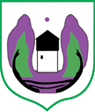 Ul. Maršala Tita br.184310 Rožaje, Crna Goramail:skupstinaopstinerozaje@t-com.meweb:https://www.rozaje.me Broj: 9                                                                                              Rožaje,14.02.2024. godine  Na osnovu člana 22 i 23 Odluke o obrazovanju radnih tijela Skupštine (“Sl. list  CG - Opštinski propisi”, br. 7/19)S a z i v a mIX (devetu) sejdnicu Odbora za Statut i propise za 20.02.2024. godine /utorak/ sa početkom u 9 časova u Kabinetu predsjednika Skupštine.Za sjednicu predlažem sljedeći:D N E V N I     R E D:Usvajanje zapisnika sa osme sjednice Odbora za statut i propise;Razmatranje i usvajanje predloga Odluke o određivanju v. d. sekretara Skupštine opštine Rožaje;Razmatranje i usvajanje Godišnjeg izvještaja o realizaciji Programa rada Skupštine opštine Rožaje za 2023.godinu;Razmatranje i usvajanje Programa rada Skupštine opštine Rožaje za 2024. godinu;Razmatranje i usvajanje predloga Odluke o davanju saglasnosti na utvrđivanje cijena                    DOO “Vodovod i kanalizacija” Rožaje; Razmatranje i usvajanje Zaključka o davanju saglasnosti na Odluku predsjednika Opštine, broj: 01-104/23-4069 od 26.12.2023.godine, o prestanku mandata potpredsjednika opštine Rožaje;Razmatranje i usvajanje Zaključka o davanju saglasnosti na Odluku predsjednika Opštine, broj: 01-104/23-4070 od 26.12.2023.godine, o prestanku mandata potpredsjednika opštine Rožaje;Razmatranje i usvajanje predloga Odluke o razrješenju člana Odbora za finansije, privredu i razvoj;Razmatranje i usvajanje predloga Odluke o davanju saglasnosti na Plan i Program rada sa finansijskim planom DOO “Komunalno” Rožaje za 2024. godinu;Razmatranje i usvajanje predloga Odluke o davanju saglasnosti na Program rada sa finansijskim planom DOO “ Vodovod i kanalizacija” Rožaje za 2024.godinu;Razmatranje i usvajanje predloga Odluke o davanju saglasnosti na Program rada  sa finansijskim planom DOO “ Sportski centar” Rožaje za 2024.godinu;Razmatranje i usvajanje predloga Odluke o davanju saglasnosti na Plan i Program rada sa finansijskim projekcijama DOO “Ski centar Hajla” Rožaje za 2024.godinu;Razmatranje i usvajanje predloga Odluke o davanju saglasnosti na Program rada sa finansijskim planom  DOO LJE “Radio televizija  Rožaje” za 2024.godinu.NAPOMENA: Materijali su Vam dostavljeni uz  saziv za 11. redovnu sjednicu Skupštine opštine Rožaje koja  je   zakazana za  29.02.2024. godine.                                                                                                          Edita Šahman, s.r.                  Predsjednica Odbora